RoboCupJunior Rescue LineКритерии оценивания инженерного журнала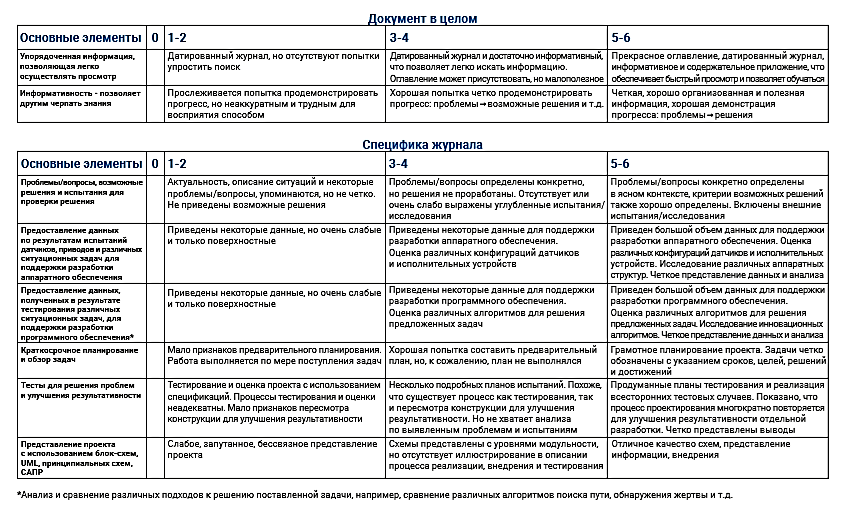 